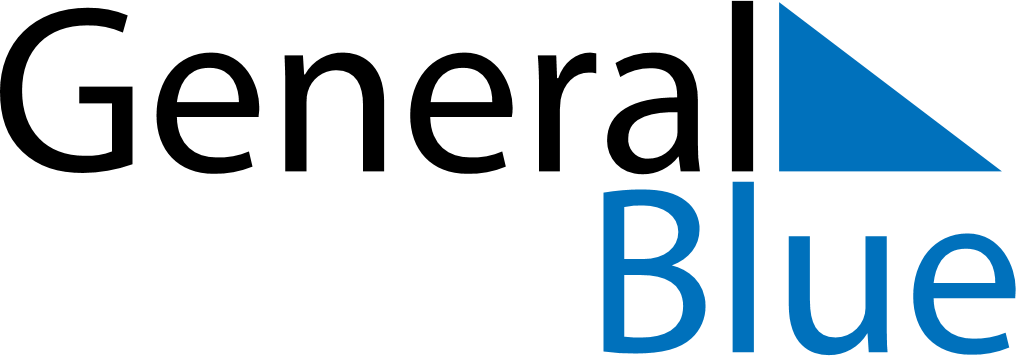 May 2021May 2021May 2021AlbaniaAlbaniaMondayTuesdayWednesdayThursdayFridaySaturdaySunday12Labour DayOrthodox Easter3456789Orthodox Easter10111213141516End of Ramadan (Eid al-Fitr)171819202122232425262728293031